 Overview 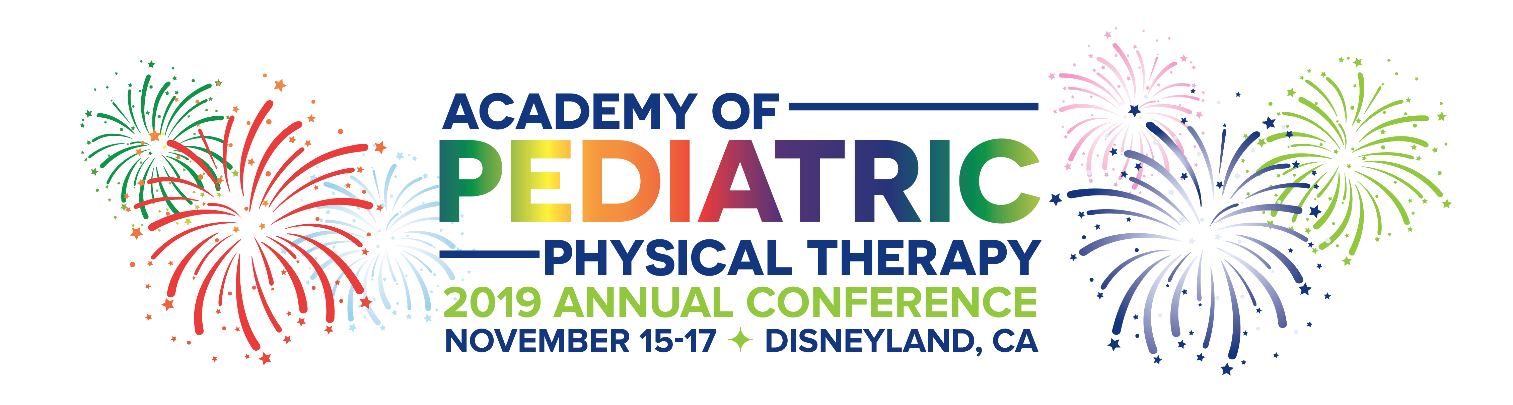 (session details will be available in spring 2019)Preconference Courses – separate registration requiredWednesday, November 13, 20197:00 – 10:00 am 	Registration8:30 am – 5:00 pm 	2-day Preconference Course (14 hours) (breakfast provided)8:30 am – 5:00 pm 	1-day Preconference Course (7 hours) (breakfast provided)Thursday, November 14, 20197:00 am – 5:00 pm 	Registration8:30 am – 5:00 pm 	2-day Preconference Course (con’t) (breakfast provided)8:30 am – 5:00 pm 	1-day Preconference Course (7 hours) (breakfast provided)1:00 – 5:00 pm		½-day Preconference Courses (4 hours)6:00 – 8:00 pm 	Welcome Reception (complimentary, but RSVP on registration form required) APPTAC CoursesFriday, November 15, 2019 (7 contact hours)6:30 am – 5:00 pm	Registration 7:00 – 8:30 am		Attendee Breakfast 8:30 – 9:00 am		Welcome  9:00 – 10:30 am	Keynote  10:45 am – 12:15 pm 	Concurrent Sessions (choose 1 of 7) 12:15 – 2:15 pm 	Unopposed Exhibit Hall (lunch for sale/Poster Presentations, Practice Fair, Fitness Zone - Tai Chi 12:30-1:15 & CrossFit 1:15-2:00) 2:15 – 4:45 pm 		Concurrent Intensives (choose 1 of 4) 4:45 – 6:15 pm 	Unopposed Exhibit Hall (complimentary hors d’œuvres and cash bar/Poster Presentations, Practice Fair, Fitness Zone - Yoga 5:00-6:00) 6:30 – 8:00 pm 		Town Hall with APTA and APPT Executive Committee Saturday, November 16, 2019 (7 contact hours) 7:00 am – 2:30 pm	Registration7:30 – 9:00 am		Plenary Sessions (choose 1 of 3) 9:00 – 10:30 am 	Unopposed Exhibit Hall (complimentary coffee and tea/Poster Presentations, Practice Fair, Fitness Zone - Yoga 9:15-10:15)  10:30 am – 1:00 pm	Concurrent Intensives (choose 1 of 4) 1:00 – 2:15 pm 		Exhibit Hall (lunch for sale/Poster Presentations, Practice Fair)1:00 – 2:00 pm 	Student & New Professional (SNAP) Meeting 2:15 – 3:45 pm 		Concurrent Sessions (choose 1 of 8) 4:00 – 5:30 pm 		Concurrent Sessions (choose 1 of 8)5:30 – 6:30 pm 	Student & New Professional (SNAP) Mixer6:30 – 10:00 pm 	Evening Social Event (optional, additional cost)Sunday, November 17, 2019 (6 contact hours)8:00 am – Noon	Registration8:30 – 10:00 am	Plenary Sessions (choose 1 of 3)10:15 – 11:45 am 	Concurrent Sessions (choose 1 of 7)12:00 – 1:30 pm	Roundtables (box lunch) 1:45 – 3:15 pm		Concurrent Sessions (choose 1 of 7) 